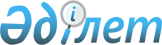 Алматы және Шығыс Қазақстан облыстары жергілікті атқарушы органдарының мемлекеттік бағалы қағаздар шығаруының шарттарын, көлемін және нысаналы мақсатын айқындау туралыҚазақстан Республикасы Қаржы министрінің 2021 жылғы 27 тамыздағы № 869 бұйрығы. Қазақстан Республикасының Әділет министрлігінде 2021 жылғы 31 тамызда № 24166 болып тіркелді
      Қазақстан Республикасы Бюджет кодексінің 212-бабына және Қазақстан Республикасы Үкіметінің 2009 жылғы 2 қазандағы № 1520 қаулысымен бекітілген Облыстың, республикалық маңызы бар қаланың, астананың жергілікті атқарушы органының ішкі нарықта айналысқа жіберу үшін бағалы қағаздар шығару қағидаларының 8-тармағына сәйкес БҰЙЫРАМЫН:
      1. Алматы және Шығыс Қазақстан облыстары жергілікті атқарушы органдарының ішкі нарықта айналысқа жіберуі үшін мемлекеттік бағалы қағаздар шығаруының мынадай шарттары, көлемі және нысаналы мақсаты айқындалсын:
      1) шарттар: 
      мемлекеттік бағалы қағаздарды шығару жылы – 2021 жыл;
      бағалы қағаздардың түрі – облыстардың, республикалық маңызы бар қалалардың, астананың жергілікті атқарушы органдары бағалы қағаздардың ішкі нарығында айналысқа шығару үшін шығаратын, жұмыспен қамтуға жәрдемдесу жөніндегі жекелеген іс-шараларды белгіленген тәртіппен қаржыландыру үшін шығарылатын мемлекеттік бағалы қағаздар;
      2) көлемдері:
      Алматы облысы – 5 569 912 000 (бес миллиард бес жүз алпыс тоғыз миллион тоғыз жүз он екі мың) теңгеден артық емес;
      Шығыс Қазақстан облысы – 3 831 749 700 (үш миллиард сегіз жүз отыз бір миллион жеті жүз қырық тоғыз мың жеті жүз) теңгеден артық емес;
      3) нысаналы мақсаты – жұмыспен қамтуға жәрдемдесу жөніндегі жекелеген іс-шараларды белгіленген тәртіппен қаржыландыру.
      2. Қазақстан Республикасы Қаржы министрлігінің Мемлекеттік қарыз алу департаменті Қазақстан Республикасының заңнамасында белгіленген тәртіппен:
      1) осы бұйрықтың Қазақстан Республикасы Әділет министрлігінде мемлекеттік тіркелуін; 
      2) осы бұйрықтың Қазақстан Республикасы Қаржы министрлігінің интернет-ресурсында орналастырылуын;
      3) осы бұйрық Қазақстан Республикасы Әділет министрлігінде мемлекеттік тіркелгеннен кейін он жұмыс күні ішінде осы тармақтың 1) және 2) тармақшаларында көзделген іс-шаралардың орындалуы туралы мәліметтерді Қазақстан Республикасы Қаржы министрлігінің Заң қызметі департаментіне ұсынуды қамтамасыз етсін.
      3. Осы бұйрық алғашқы ресми жарияланған күнінен кейін күнтізбелік он күн өткен соң қолданысқа енгізіледі.
					© 2012. Қазақстан Республикасы Әділет министрлігінің «Қазақстан Республикасының Заңнама және құқықтық ақпарат институты» ШЖҚ РМК
				
      Қазақстан Республикасының 
Қаржы министрі 

Е. Жамаубаев
